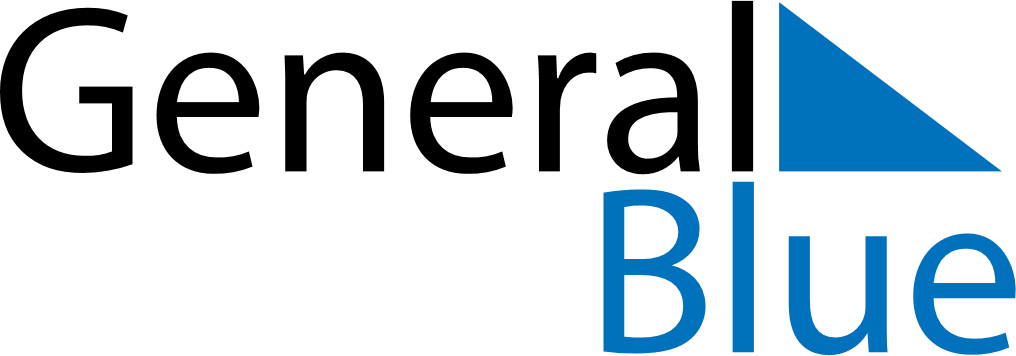 October 2018October 2018October 2018October 2018October 2018October 2018SpainSpainSpainSpainSpainSpainSundayMondayTuesdayWednesdayThursdayFridaySaturday12345678910111213Fiesta Nacional de España141516171819202122232425262728293031NOTES